Bijlage a: risicorooster 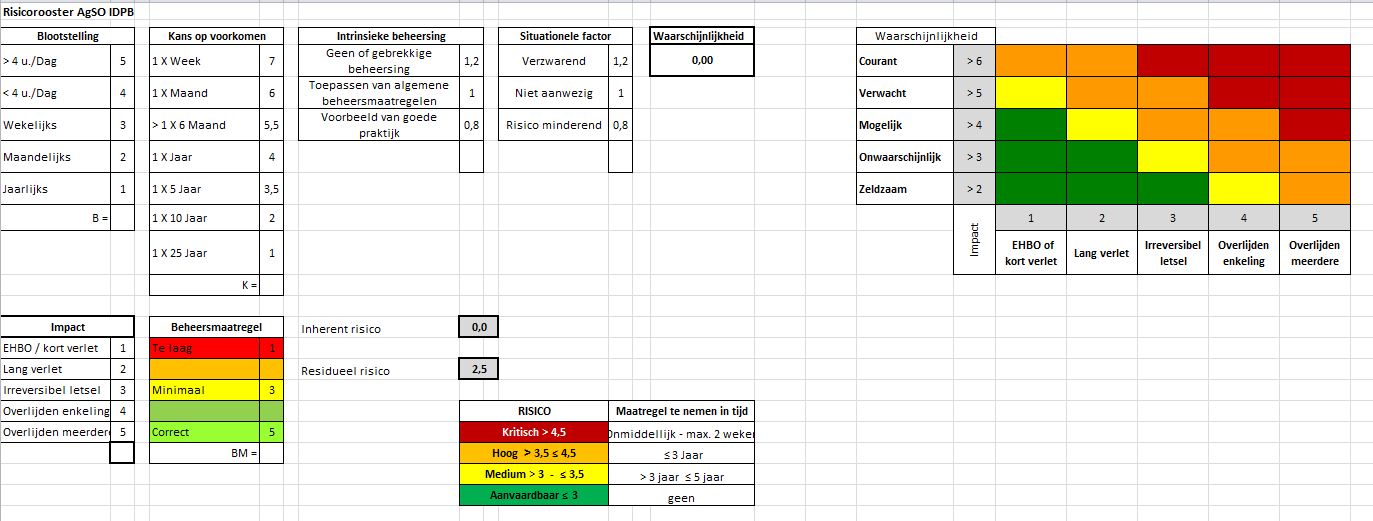 